Four in a Row InstructionsProvide pairs of students with counters (different color for each player), two paper clips and a game board (see below)  showing the products of various multiplication facts.  Below the board are 7 factors which correspond with the products on the grid.  Player A places a paper clip on one of the factor numbers and Player B then places a paper clip on another factor.  Player A multiplies both factors and places his colored counter over the product on the grid.  The games continues as Player B  chooses a factor, Player A chooses another factor, Player B multiplies both factors, finds the product, covers it, and so on.  The winner is the first person to connect four of their counters in a row, horizontally, vertically or diagonally.  As you observe the students playing, ask “What strategies helped you with that one?”Four in a Row  GameboardFraction of a set of 30 Leaves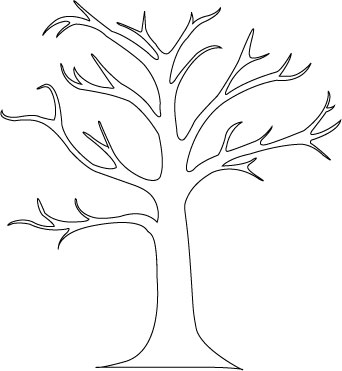 Half of the leaves are orange = ______ leavesOne sixth of the leaves are yellow = ______ leavesOne third of the leaves are red = ______ leavesFractions of a SetDeveloped by: Travis Carr                          School:  Island View SchoolDate: Last Modified January 27, 2014     Grade level:  4Subject: Math                                              Unit:  FractionsOutcomes: N8Demonstrate an understanding of fractions less than or equal to one by using concrete and pictorial representations to: name and record fractions for the parts of a whole or a set; compare and order fractions; model and explain that for different wholes, two identical fractions may not represent the same quantity; provide examples of where fractions are used.I can statements N8 I can demonstrate an understanding of fractions less than or equal to one.I can represent fractions using objects, or concrete materials (Cuisenaire rods, pattern blocks etc.)I can represent a given fraction pictorially by shading parts of a given set.I can name and record the shaded and non-shaded parts of a given setMaterials:Golf ballsPattern blocks3 colours of paintPaint brushesPaperComputers4 in a Row GameFraction VideoMaterials:Golf ballsPattern blocks3 colours of paintPaint brushesPaperComputers4 in a Row GameFraction VideoOutcomes: N8Demonstrate an understanding of fractions less than or equal to one by using concrete and pictorial representations to: name and record fractions for the parts of a whole or a set; compare and order fractions; model and explain that for different wholes, two identical fractions may not represent the same quantity; provide examples of where fractions are used.I can statements N8 I can demonstrate an understanding of fractions less than or equal to one.I can represent fractions using objects, or concrete materials (Cuisenaire rods, pattern blocks etc.)I can represent a given fraction pictorially by shading parts of a given set.I can name and record the shaded and non-shaded parts of a given setTechnology (Check all that apply)Technology (Check all that apply)Outcomes: N8Demonstrate an understanding of fractions less than or equal to one by using concrete and pictorial representations to: name and record fractions for the parts of a whole or a set; compare and order fractions; model and explain that for different wholes, two identical fractions may not represent the same quantity; provide examples of where fractions are used.I can statements N8 I can demonstrate an understanding of fractions less than or equal to one.I can represent fractions using objects, or concrete materials (Cuisenaire rods, pattern blocks etc.)I can represent a given fraction pictorially by shading parts of a given set.I can name and record the shaded and non-shaded parts of a given set            X        Teacher laptopX         SMART Board            X        LCD projectorSMART Senteos (class set)X         ComputersiPad or tabletiPod or mp3 player(s)WebcamDigital cameraDocument cameraDigital microscopeVideo cameraScannerColour printerCalculatorsFM systemPrior Learning ConnectionsStudents would be better prepared for this lesson if they already have an understanding of fractions of a whole and have been introduced to fractions of a set.Differentiation/Accommodations/Multiple IntelligencesPaint, video, oral, picture presentations will be used to represent the informationSpecial Concerns(Classroom management items, medication information, etc).AssessmentFormative Assessments:Observation of students painting the picture of the leaves on the treeSummative Assessment:Exit slipProcedureProcedureProcedureBefore the lesson Student Activity:Teacher Activity:Prepare a Paint Station for a group of 4 or 5 students.  This station will include a picture of a tree without leaves, 3 different colours of paintDuring the lessonStudents will manipulate the materials in order to make connections.Whole class exploration: A box of golf balls was used for this lesson.  The golf balls were packages as 5 sleeves of three for a total of 15 golf balls.  Place the box of golf balls on the floor or a table, and place a pile of 15 pattern blocks beside the golf balls for comparison.  And pose these questions:How many golf balls are there in 2/5 of the set?How many pattern blocks are there in 2/5 of the set?Key points for the discussion:Definition of Numerator and denominatorGrouping a set into parts and counting a specified part
Students will need support making the connection between, fractions of a whole and fraction of a set.  The golf balls in this situation will be used to provide a concrete example of how to group items.  The golf balls can be removed from the sleeves and then the situation of the golf balls and the pattern blocks become similar.  Guide the class through the process of dividing the pattern blocks in to 5 groups so the fraction 2/5 can be counted.After the lessonUsing a classroom management system that allows for student rotation, or student choice, begin the guided lessons while the other students work through their lesson responsibilities.In this situation, a menu style balanced Math approach was used with a focus on: Math by yourself (Calculation), Writing Math (responding to Math), Math with Someone (interactive problem solving), Math with the teacher (guided Math).Math by Yourself: Students were required to solve the following problem: In autumn, a tree still had 30 leaves on its branches.  Half of the leaves were orange, one sixth of the leaves are yellow, and a third of the leaves are red.  How many leaves are there of each colour?Math Writing: http://www.pinterest.com/pin/105834659965694326/  students watch this video and respond in their journal to the following question:  Did you like the strategy “Multiply then Divide?”  Why or why not?  Use pictures numbers and words to explain your answer.Math with Someone: Four in a Row – multiplication gameGuided Math: Students will bring their response to the question from Math by Yourself.  Conduct a guided process of the same question with the students and use this opportunity to monitor understanding of the group.  Once there is agreement about the number of each colour of the leaves, students can paint the leaves on the tree and record the information of the fractions of the set.  Rotate through the class until all students have had a guided Math session.Extension activities of Math games related to the concepts taught were available if students competed the tasks quickly.  Available at: http://mrcarrsgrade4class.blogspot.com Exit slip - Tommy and his dad were baking cookies for Tommy’s friends and they were able to make a batch of 36 cookies.  2/3 of the cookies ended up being packaged for his friend and the remaining 1/3 were left for Tommy’s family.  How many cookies went to Tommy’s friends, and how many were left for his family? Please use pictures, numbers and words.Using a classroom management system that allows for student rotation, or student choice, begin the guided lessons while the other students work through their lesson responsibilities.In this situation, a menu style balanced Math approach was used with a focus on: Math by yourself (Calculation), Writing Math (responding to Math), Math with Someone (interactive problem solving), Math with the teacher (guided Math).Math by Yourself: Students were required to solve the following problem: In autumn, a tree still had 30 leaves on its branches.  Half of the leaves were orange, one sixth of the leaves are yellow, and a third of the leaves are red.  How many leaves are there of each colour?Math Writing: http://www.pinterest.com/pin/105834659965694326/  students watch this video and respond in their journal to the following question:  Did you like the strategy “Multiply then Divide?”  Why or why not?  Use pictures numbers and words to explain your answer.Math with Someone: Four in a Row – multiplication gameGuided Math: Students will bring their response to the question from Math by Yourself.  Conduct a guided process of the same question with the students and use this opportunity to monitor understanding of the group.  Once there is agreement about the number of each colour of the leaves, students can paint the leaves on the tree and record the information of the fractions of the set.  Rotate through the class until all students have had a guided Math session.Extension activities of Math games related to the concepts taught were available if students competed the tasks quickly.  Available at: http://mrcarrsgrade4class.blogspot.com Exit slip - Tommy and his dad were baking cookies for Tommy’s friends and they were able to make a batch of 36 cookies.  2/3 of the cookies ended up being packaged for his friend and the remaining 1/3 were left for Tommy’s family.  How many cookies went to Tommy’s friends, and how many were left for his family? Please use pictures, numbers and words.Notes/Reflections915162021242527283032353640424548495456636472813456789Exit Slip: N8Name: ________________ Date:___________Tommy and his dad were baking cookies for Tommy’s friends and they were able to make a batch of 36 cookies.  2/3 of the cookies ended up being packaged for his friend and the remaining 1/3 were left for Tommy’s family.  How many cookies went to Tommy’s friends, and how many were left for his family? Please use pictures, numbers and words.Exit Slip: N8Name: ________________ Date:___________Tommy and his dad were baking cookies for Tommy’s friends and they were able to make a batch of 36 cookies.  2/3 of the cookies ended up being packaged for his friend and the remaining 1/3 were left for Tommy’s family.  How many cookies went to Tommy’s friends, and how many were left for his family? Please use pictures, numbers and words.Exit Slip: N8Name: ________________ Date:___________Tommy and his dad were baking cookies for Tommy’s friends and they were able to make a batch of 36 cookies.  2/3 of the cookies ended up being packaged for his friend and the remaining 1/3 were left for Tommy’s family.  How many cookies went to Tommy’s friends, and how many were left for his family? Please use pictures, numbers and words.Exit Slip: N8Name: ________________ Date:___________Tommy and his dad were baking cookies for Tommy’s friends and they were able to make a batch of 36 cookies.  2/3 of the cookies ended up being packaged for his friend and the remaining 1/3 were left for Tommy’s family.  How many cookies went to Tommy’s friends, and how many were left for his family? Please use pictures, numbers and words.